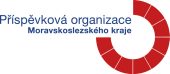 Střední škola, Základní škola a Mateřská škola, Karviná, příspěvková organizaceKomenského 614/2, 735 06 Karviná – Nové MěstoHodnocení akceBESEDA  PREVENCE KOUŘENÍ31. květen je každoročně vyhlášen jako světový den bez tabáku. Podle Světové zdravotnické organizace zabije tabák a jeho užívání šest milionů lidí ročně, z toho více než půl milionu jsou nekuřáci. K podpoře této kampaně se připojili i žáci naší školy společně se svými učiteli, konkrétně žáci ZŠS a žáci 1. – 3. ročníku ZŠ.Školní metodička prevence pro ně zorganizovala besedy ve třídách, ve kterých se žáci měli možnost seznámit se s problematikou kouření a zhlédnout videa s touto tématikou. Výstupem aktivity byla výroba papírových květin, na kterých žáci výtvarně ztvárnili téma: „Jakou činností mohu nahradit nezdravé kouření“. (viz obrázek níže) Papírové květy si vystavili v preventivním koutku.Žáci se dozvěděli mnoho nového a uvědomili si, že kouření může způsobit vážná zdravotní onemocnění a v tom nejhorším případě i smrt.V Karviné 2. 6. 2021                           Zapsala: Mgr. Ivana Hlavová, školní metodička prevence 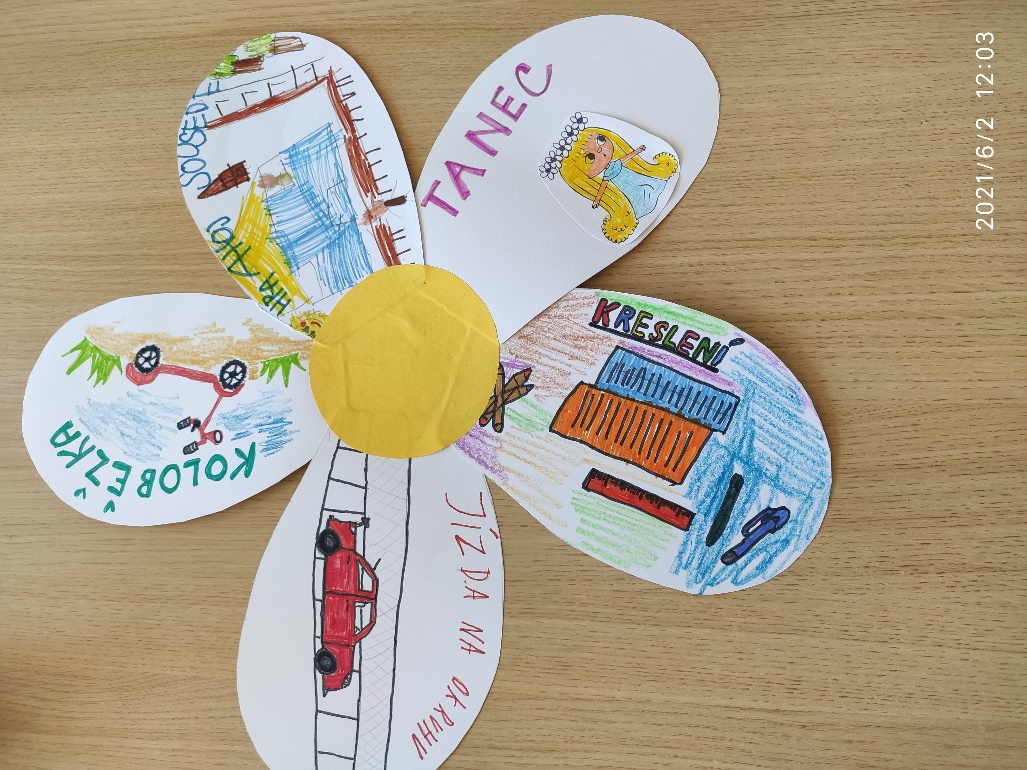 